2.5. Ebenen2.5.1. Parameterdarstellung von Ebenen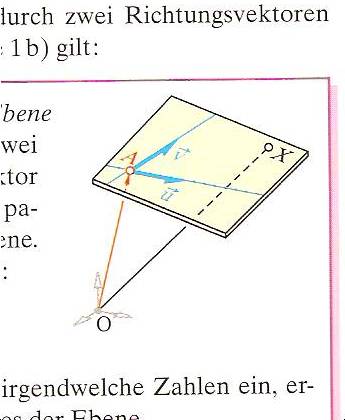 Eine Ebene ist unter anderem eindeutig gekennzeichnet durchzwei sich schneidende Geradenzwei zueinander parallele Geradeneine Gerade g und einen Punkt P außerhalb von gdrei Punkte, die nicht auf einer Geraden liegen.SATZ: Gegeben sind ein Punkt A und zwei nichtparallele Vektoren  und .	
Dann ist  eine vektorielle Parametergleichung (Punktrichtungsgleichung) der Ebene.Setzt man für 𝛌 und 𝛍 beliebige Zahlen ein, so erhält man den Ortsvektor eines Punktes auf der Ebene.Beispiel: Es soll eine Punktrichtungsgleichung für die Ebene E aufgestellt werden, auf der die Punkte A (2|0|3); B (3|4|0) und C (0|3|3) liegen.Dann sind  und . Eine mögliche Ebenengleichung wäre also .